附件2职业教育学院2023年转专业学生群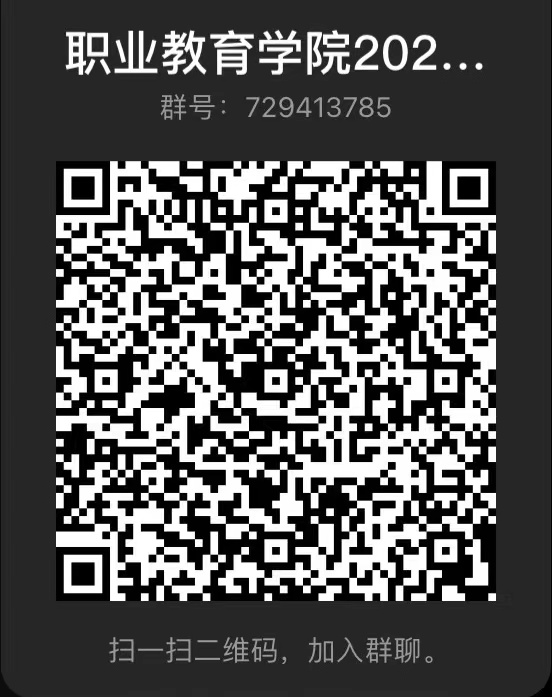 